Nom : _____________ Bloc : _____    /38Projet Final : Les révolutionsVous choisirez l'une des révolutions que nous avons apprises et répondrez aux questions suivantes : Introduire la révolution : Qui, où, pourquoi, quoi et commentLa révolution a-t-elle mené à un changement positif pour son peuple ? Expliquez pourquoi ou pourquoi pasExpliquez sa signification et son impact. Quels sont les effets durables? La révolution a-t-elle mené à un changement positif pour son peuple ? Expliquez pourquoi ou pourquoi pas Comment est-ce que les nouvelles idées et croyances ont changé la sociétéChoisissez de discuter la politique (gouvernement), l’économique (économie/argent) ou la sociale (société/peuple) de votre choix et comparez-la à l'une des révolutions ci-dessous. N’OUBLIEZ PAS DE FAIRE UNE BRÈVE INTRODUCTION DE LA RÉVOLUTION QUE VOUS COMPAREZ :La révolution industrielle (au moins que ce n’est pas la révolution que vous avez choisi). La révolution haïtienne (1791-1804)La rébellion des Irlandais unis (1798)La révolution serbe (1804-1835)La révolution de Taiping (1850-1864)La révolution russe (1917-1923)Vous allez présenter les informations en choisissant l'une des méthodes suivantes. Le chiffre entre parenthèses indique le nombre maximum de personnes que vous pouvez avoir pour le groupe. Vous allez avoir le choix de présenter votre projet :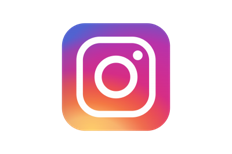 Chanson/ Rap (3) Bande dessinée (2) Nouvelles (Short Story) (2) Affiche de propagande (2) Publicité - vidéo (4) 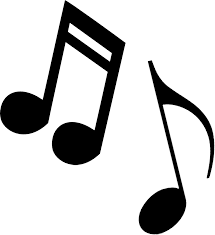 Dessin/ Peinture [avec composante écrite] (1) Affiche (2) Brochure (1)Article de journal (1) Page d’Instagram (1)Écrivez une série de tweets en rapport avec le sujet (1)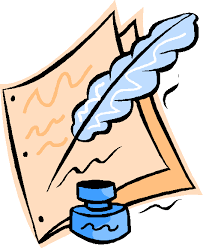 Date Limite : lundi le 10 février 2020 L’évaluation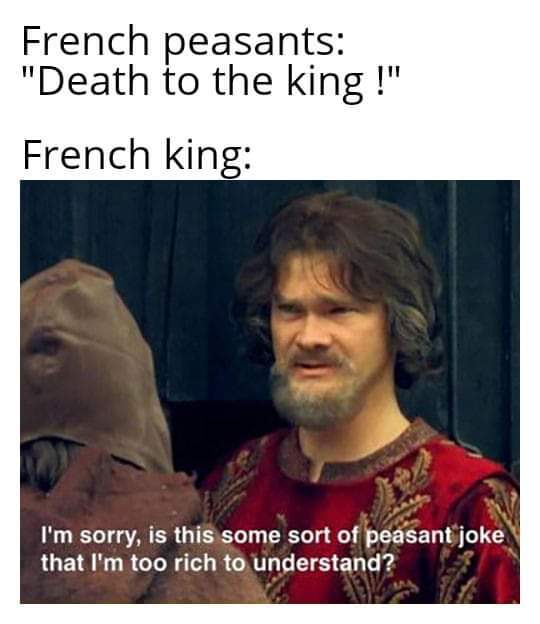 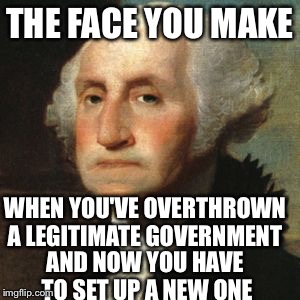 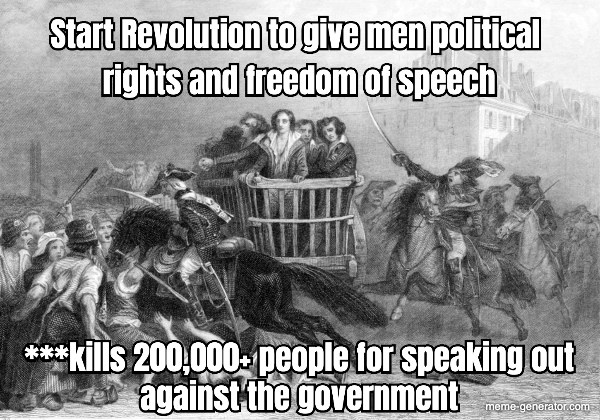 Introduire la révolution : Qui, où, pourquoi, quoi et comment12345678La révolution a-t-elle mené à un changement positif pour son peuple ? Expliquez pourquoi ou pourquoi pas12345Expliquez sa signification et son impact. Quels sont les effets durables?12345Comment est-ce que les nouvelles idées et croyances ont changé la société12345Discuter la politique (gouvernement), l’économique (économie/argent) ou la sociale (société/peuple) de votre choix et comparez-la à l'une des revolutions. N’oubliez de l’introduire12345678910Produit final. Est-il clair et facile à comprendre ? Bien présenté?12345